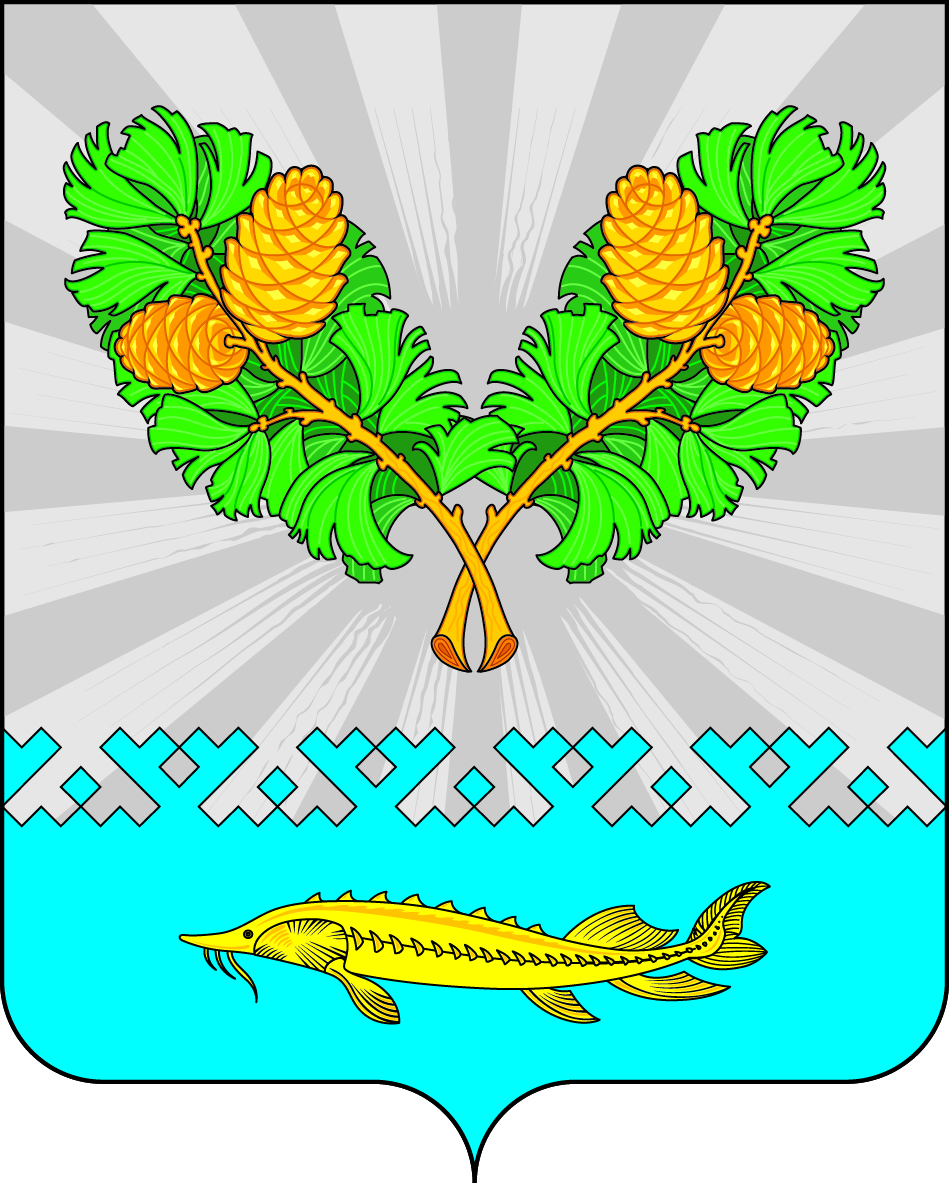 Об утверждении списка граждан,состоящих на учете в качестве нуждающихсяв жилых помещениях, предоставляемых по договорам социального найма,из муниципального жилищного фонда сельского поселения КарымкарыВ соответствии со статьей 56 Жилищного кодекса Российской Федерации, статьёй 21 Закона Ханты-Мансийского автономного округа-Югры от 06.07.2005 г. № 57-оз «О регулировании отдельных жилищных отношений в Ханты-Мансийском автономном округе-Югре» и по результатам перерегистрации граждан, состоящих на учете в качестве нуждающихся  в жилых помещениях, предоставляемых по договорам социального найма  из муниципального жилищного фонда сельского поселения Карымкары:Утвердить список граждан, состоящих на учете  в качестве нуждающихся в жилых помещениях, предоставляемых по договорам социального найма, из муниципального жилищного фонда сельского поселения Карымкары, согласно приложению.Признать утратившими силу постановление администрации сельского поселения Карымкары от 02.07.2018 г. №  121-п  «Об утверждении списка граждан, состоящих на учете в качестве нуждающихся в жилых помещениях, предоставляемых по договорам социального найма, из муниципального жилищного фонда сельского поселения Карымкары».Обнародовать постановление путем размещения на сайте сельского поселения Карымкары в сети «Интернет».Постановление вступает в силу с момента подписания.Контроль за выполнением постановления оставляю за собой.Глава  сельского поселения   Карымкары          					Ф.Н. СемёновСогласовано: Заместитель главы администрации сельского поселения Карымкары 					                   Л.А. БаклыковаГлавный специалист по управлению муниципальной собственностью		                    администрации сельского поселения Карымкары                 		        Н.А. МудрецоваГлавный специалист по общим и юридическим вопросам                    		                       администрации сельского поселения Карымкары                                           А.В. УсольцеваПодготовил:Мудрецова Н.А.тел. 2-33-13                                                                                                        Приложение к постановлению администрации сельского поселения Карымкары от «08» апреля 2019 г. № 67-пСписок  граждан, состоящих  на учете  нуждающихся  в улучшении  жилищных условий  по администрации сельского поселения КарымкарыАДМИНИСТРАЦИЯ СЕЛЬСКОГО ПОСЕЛЕНИЯ КАРЫМКАРЫОктябрьского районаХанты-Мансийского автономного округа - ЮгрыПОСТАНОВЛЕНИЕАДМИНИСТРАЦИЯ СЕЛЬСКОГО ПОСЕЛЕНИЯ КАРЫМКАРЫОктябрьского районаХанты-Мансийского автономного округа - ЮгрыПОСТАНОВЛЕНИЕАДМИНИСТРАЦИЯ СЕЛЬСКОГО ПОСЕЛЕНИЯ КАРЫМКАРЫОктябрьского районаХанты-Мансийского автономного округа - ЮгрыПОСТАНОВЛЕНИЕАДМИНИСТРАЦИЯ СЕЛЬСКОГО ПОСЕЛЕНИЯ КАРЫМКАРЫОктябрьского районаХанты-Мансийского автономного округа - ЮгрыПОСТАНОВЛЕНИЕАДМИНИСТРАЦИЯ СЕЛЬСКОГО ПОСЕЛЕНИЯ КАРЫМКАРЫОктябрьского районаХанты-Мансийского автономного округа - ЮгрыПОСТАНОВЛЕНИЕАДМИНИСТРАЦИЯ СЕЛЬСКОГО ПОСЕЛЕНИЯ КАРЫМКАРЫОктябрьского районаХанты-Мансийского автономного округа - ЮгрыПОСТАНОВЛЕНИЕАДМИНИСТРАЦИЯ СЕЛЬСКОГО ПОСЕЛЕНИЯ КАРЫМКАРЫОктябрьского районаХанты-Мансийского автономного округа - ЮгрыПОСТАНОВЛЕНИЕАДМИНИСТРАЦИЯ СЕЛЬСКОГО ПОСЕЛЕНИЯ КАРЫМКАРЫОктябрьского районаХанты-Мансийского автономного округа - ЮгрыПОСТАНОВЛЕНИЕАДМИНИСТРАЦИЯ СЕЛЬСКОГО ПОСЕЛЕНИЯ КАРЫМКАРЫОктябрьского районаХанты-Мансийского автономного округа - ЮгрыПОСТАНОВЛЕНИЕАДМИНИСТРАЦИЯ СЕЛЬСКОГО ПОСЕЛЕНИЯ КАРЫМКАРЫОктябрьского районаХанты-Мансийского автономного округа - ЮгрыПОСТАНОВЛЕНИЕ«08»апреля2019 г.№67-пп. Карымкарып. Карымкарып. Карымкарып. Карымкарып. Карымкарып. Карымкарып. Карымкарып. Карымкарып. Карымкарып. Карымкары№очередиФ.И.О. заявителяСостав семьи  ( Ф.И. О., родств. отношения, возраст)Место работыАдрес занимаемогожилого помещенияДата подачи заявленияОснование постановки на учетВнеочередноеВнеочередноеВнеочередноеВнеочередноеВнеочередноеВнеочередноеВнеочередное1Пермякова Ольга Владимировна, 1969г.р.Чикишев О.Е.- сын, 1970 г.р. Москвин А.- сын, 1989 г.р. Москвин В.- сын, 1991г.р.безработнаяп. Карымкары,ул. Комсомольская,д. 6 кв.3 п.1 ст.9 Закона ХМАО  «О порядке и условиях предоставления жилища в Ханты-Мансийском автономном округе» (обеспеченность  жильем менее учетной нормы на одного человека)Очердники Очердники Очердники Очердники Очердники Очердники Очердники 1Пермякова Ольга Владимировна, 1969г.р.Чикишев О.Е.- 1970 г.р.   Москвин А.- сын, 1989 г.р. Москвин В.- сын, 1991г.р.безработнаяп. Карымкары,ул. Комсомольская,д. 6 кв.3 п.1 ст.9 Закона ХМАО  «О порядке и условиях предоставления жилища в Ханты-Мансийском автономном округе» (обеспеченность  жильем менее учетной нормы на одного человека)2Юхта Вера Михайловна, 1953г.р.Юхта А.Н.- сын, 1984 г.р. пенсионерп. Карымкарыул. Дорожная, д. 3 кв. 2п.1 ст.9 Закона ХМАО  «О порядке и условиях предоставления жилища в Ханты-Мансийском автономном округе» (обеспеченность  жильем менее учетной нормы на одного человека)3Павленко Юрий Андреевич, 1944г.р.Павленко Т.В.- жена, 1944 г.р, пенсионерп. Карымкарыул. Садовая, д. 2п.2 части 1 ст.29 Жилищного кодекса РСФСР      (проживание в жилом помещении, не отвечающем установленным санитарным и техническим требованиям)4Зырянов Юрий Петрович, 1946г.р.Зырянова Р.А.- жена, 1950 г.р.пенсионерп. Карымкарыул. Кедровая,д. 19 кв. 2п.2 части 1 ст.29 Жилищного кодекса РСФСР      (проживание в жилом помещении, не отвечающем установленным санитарным и техническим требованиям)5Фарносов Валерий Николаевич, 1974г.р.-----                                  безработныйп. Карымкарыул. Кольцевая,д. 7п.2 части 1 ст.29 Жилищного кодекса РСФСР (проживание в жилом помещении, не отвечающем установленным санитарным и техническим требованиям)6Петухова Наталья Александровна, 1975г.р.Петухов Ю.И.- муж, 1960 г.р. Кызылов А.Ю.- сын, 1994 г.р.Кызылов В.Ю.- сын, 1996 г.р. Петухов М.Ю.- сын, 2004 г.р. Петухов Г.Ю.- сын, 2004 г.р.ОАО «Сургутнефтегаз»п. Карымкары,ул. Комсомольская,д.4, кв.2п.1 ст.9 Закона ХМАО  «О порядке и условиях предоставления жилища в Ханты-Мансийском автономном округе» (обеспеченность  жильем менее учетной нормы на одного человека)7Алексеева Анастасия Юрьевна, 1978г.р.Алексеев О.Г.- муж, 1967 г.р. Алексеева В.О.- дочь, 2001г.р. Алексеев О – сын, .р.безработнаяп. Карымкарыул. Микрорайон, д.4, кв.2п.1 ст.9 Закона ХМАО  «О порядке и условиях предоставления жилища в Ханты-Мансийском автономном округе» (обеспеченность  жильем менее учетной нормы на одного человека)Малоимущие поставленные на учет после  годаМалоимущие поставленные на учет после  годаМалоимущие поставленные на учет после  годаМалоимущие поставленные на учет после  годаМалоимущие поставленные на учет после  годаМалоимущие поставленные на учет после  годаМалоимущие поставленные на учет после  года8Ждан Лилия Николаевна,  1981г.р.Ждан И.С. – муж, 1983 г.р.Ждан А.И. – дочь, 2006 г.р.Ждан С.И. – сын, 2011 г.р.Ждан О.И. – сын, 2018 г.р.Администрация сельского поселения Карымкарып. Карымкарыул. Кольцевая, д.16пп. 1 п. 2 ст. 51 Жилищного кодекса Российской Федерации (являющиеся членами семьи нанимателя жилого помещения по договору социального найма и обеспеченные общей площадью жилого помещения на одного члена семьи менее учетной нормы)9Зотова Татьяна Владимировна,1976 г.р.Зотов Ю.А. – сожитель, .р. Зотова В.Ю. – дочь, .р. Зотова Ю.Ю. - дочь, .р. Зотова Д.Ю. – дочь, .р.Зотова А.Ю. – дочь, 2009 г.р.МКОУ «Карымкарская СОШ»п.Карымкары,ул. Кольцевая,д.4, кв.1пп. 1 п. 2 ст. 51 Жилищного кодекса Российской Федерации (являющиеся членами семьи нанимателя жилого помещения по договору социального найма и обеспеченные общей площадью жилого помещения на одного члена семьи менее учетной нормы)10Салимова Тамара Валентиновна,1964 г.р. Юхта И.Н. – сожитель, .р.безработнаяп.Карымкары,ул. Комсомольская,д. 13, кв. 4пп. 3 п.1 ст. 51 Жилищного кодекса Российской Федерации (проживание в  помещении, не отвечающем установленным для жилых помещений требованиям)      11Сыркова Татьяна Владимировна, 1982 г.р.Хорев Д.В. – сожитель, .р. Хорев В.Д. – сын, .р.Хорев Е.Д. – сын, 2015 г.р.МКОУ «Карымкарская СОШ»п.Карымкары,ул. Комсомольская, д.14, кв. 2пп. 3 п.1 ст. 51 Жилищного кодекса Российской Федерации (проживание в  помещении, не отвечающем установленным для жилых помещений требованиям)      12Ждан Нина Борисовна,1962 г.р.------пенсионерп.Карымкары,ул. Микрорайон, д. 11, кв.2пп. 3 п.1 ст. 51 Жилищного кодекса Российской Федерации (проживание в  помещении, не отвечающем установленным для жилых помещений требованиям)      13Субарева (Салимова) Эльмира Абсаламовна,1984 г.р.Салимов Ш.В.- сын, .р. Салимова Э.В.- дочь, .р.безработнаяп.Карымкары,ул.Комсомольская, д,13, кв. 3пп. 3 п.1 ст. 51 Жилищного кодекса Российской Федерации (проживание в  помещении, не отвечающем установленным для жилых помещений требованиям)      14Баландюк Михаил Сергеевич, .р.Баландюк М.А. – жена, .р. Баландюк В.М. – дочь, .р.Баландюк В.М. – сын, 2009 г.р. Баландюк В.М. – дочь, 2014 г.р.Баландюк В.М – дочь, 2016 г.р.Баландюк В.М. – дочь, 2018 г.р.безработныйп.Карымкары,ул.Дорожная, д.1 кв.1пп. 3 п.1 ст. 51 Жилищного кодекса Российской Федерации (проживание в  помещении, не отвечающем установленным для жилых помещений требованиям)   15Минина Анна Владимировна, .р.Минина Г.С., дочь – .р.ОАО «Сургутнефтегаз»п.Карымкары,ул. Ленина, д. 20пп. 1 п. 2 ст. 51 Жилищного кодекса Российской Федерации (являющиеся членами семьи нанимателя жилого помещения по договору социального найма и обеспеченные общей площадью жилого помещения на одного члена семьи менее учетной нормы)16Шило Валерий Станиславович, 1956 г.р.Шило Т.И., 1967 г.р.- жена; Шило Е.В., 1989 г.р.- дочь; Шило Р.В., 2000 г.р. – дочьПенсионер п.Карымкары      ул. Совхозная, д. 3, кв. 228.12.2012пп. 1 п.1 ст. 51 Жилищного кодекса Российской Федерации (не являющиеся нанимателями жилых помещений по договорам                                                   социального найма или членами семьи нанимателя жилого помещения по договору социального найма либо собственниками жилых помещений или членами семьи собственника жилого помещения)17Зотова Анна Юрьевна, 1992 г.р.Власова Д.Е., 2013 г.р. – дочь;АО «РИТЭК»ул. Садовая, д.1, кв.111.06.2013п.1 ст. 9 Закона ХМАО «О порядке и условиях предоставления жилища в Ханты-Мансийском автономном округе» (обеспеченность жильем менее учетной нормы на одного человека)   18Карсадыкова Алена Владимировна 1992 г.р.Мануйлов А.А., 2011 г.р. – сын;Карсадыкова В.А., 2017 г.р. – дочьКарсадыков А.Л., 1991 г.р. - мужБезработнаяул.Дорожная, д.1422.08.2013п.1 ст. 9 Закона ХМАО «О порядке и условиях предоставления жилища в Ханты-Мансийском автономном округе» (обеспеченность жильем менее учетной нормы на одного человека)   19Фомин Николай Геннадьевич 1988 г.р.Фомина А.В., 1986 г.р. – жена; Фомина Н.Н., 2011 г.р. – дочь;Фомин Я.Н., 2013 г.р. – сын.Фомина А.Н., 2015 г.р. – дочь.ОАО «Сургутнефтегаз»ул.Кедровая,   д.12 кв.122.08.2013п.1 ст. 9 Закона ХМАО «О порядке и условиях предоставления жилища в Ханты-Мансийском автономном округе» (обеспеченность жильем менее учетной нормы на одного человека)   20Лихачева Виктория Викторовна, 1988 г.рЛихачев М.В., 2012 г.р. – сын;Лихачева М.В., 2017 г.р. - дочьОАО «Сургутнефтегаз»ул.Кедровая, д.13а, кв.127.12.2013п.1 ст. 9 Закона ХМАО «О порядке и условиях предоставления жилища в Ханты-Мансийском автономном округе» (обеспеченность жильем менее учетной нормы на одного человека)   21Шило Ольга Андреевна, 1980 г.р.Шило А.А., 1998 г.р.- дочь; Шило К.С., 2003 г.р.- сын; МКОУ «Карымкарская средняя общеобразовательная школа»п.Карымкары, ул.Ленина, д.45, кв.212.12.2014п.1 ст. 9 Закона ХМАО «О порядке и условиях предоставления жилища в Ханты-Мансийском автономном округе» (обеспеченность жильем менее учетной нормы на одного человека)   22Самочерных Ольга Анатольевна, 1995 г.р.Самочерных А.А., 2013 г.р.- дочь Самочерных А.А., 2015 г.р. – сынСамочерных А.А., 2018 г.р. - сынбезработнаяп.Карымкары, ул.Кедровая, д.13а, кв.329.10.2015п.1 ст. 9 Закона ХМАО «О порядке и условиях предоставления жилища в Ханты-Мансийском автономном округе» (обеспеченность жильем менее учетной нормы на одного человека)   23Утенкова Светлана Александровна, 1966 г.р.-----безработнаяп.Карымкары, ул.Дорожная, д.9Б12.05.2016п.1 ст. 9 Закона ХМАО «О порядке и условиях предоставления жилища в Ханты-Мансийском автономном округе» (обеспеченность жильем менее учетной нормы на одного человека)   24Фролова Юлия Владимировна, 1983 г.р.дочь - Баранова М.Г., 2006 г.р.дочь – Фролова В.В., 2010 г.р.дочь – Фролова А.В., 2015 г.р.безработнаяп.Карымкары, ул.Кедровая, д.28, кв.412.05.2016пп. 3 п.1 ст. 51 Жилищного кодекса Российской Федерации (проживание в  помещении, не отвечающем установленным для жилых помещений требованиям)      25Баландюк Валентна Ануфриевна, 1954 г.р.______пенсионерп.Карымкары, ул.Горная, д.1029.12.2016пп. 1 п.1 ст. 51 Жилищного кодекса Российской Федерации (не являющиеся нанимателями жилых помещений по договорам                                                   социального найма или членами семьи нанимателя жилого помещения по договору социального найма либо собственниками жилых помещений или членами семьи собственника жилого помещения)26Кабанова Елена Николаевна, 1983 г.р.Соколов А.А. – сын, 2005 г.р.Соколов Т.Н. – сын, 2007 г.р.Франкова Е.Р. – дочь, 2011 г.р.Кабанов М.Е. – сын, 2017 г.р.безработнаяп.Карымкары, ул.Комсомольская, д.24, кв.118.10.2017п.1 ст.9 Закона ХМАО  «О порядке и условиях предоставления жилища в Ханты-Мансийском автономном округе» (обеспеченность  жильем менее учетной нормы на одного человека)27Шинаеву Екатерину Сергеевну,1994 г.р.Петухова К.И. – дочь, 2015 г.р.НГДУ «Быстринскнефть»ОАО «Сургутнефтегаз»п.Карымкары, ул.Кедровая, д.13а, кв.225.06.2018пп. 1 п. 2 ст. 51 Жилищного кодекса Российской Федерации (являющиеся членами семьи нанимателя жилого помещения по договору социального найма и обеспеченные общей площадью жилого помещения на одного члена семьи менее учетной нормы)28Франкова Вероника Анатольевна, 1980 г.р.Габбасов Д.А. – сын, 2005 г.р.Франков И.Г. – сын, 2015 г.р.Франкова В.Г. – дочь, 2016 г.р.ИП Зотова, уборщицап.Карымкары, ул.Полевая, д.7, кв.220.12.2018пп. 1 п. 2 ст. 51 Жилищного кодекса Российской Федерации (являющиеся членами семьи нанимателя жилого помещения по договору социального найма и обеспеченные общей площадью жилого помещения на одного члена семьи менее учетной нормы)29Можжегорова Людмила Сергеевна, 1989 г.р.Можжегоров А.В. – муж, 1984 г.р.Можжегоров А.А. – сын, 2010 г.р.Можжегоров А.А. – сын, 2012 г.р.Можжегорова В.А. – дочь, 2014 г.р.Можжегоров Д.А. – сын, 2016 г.р.безработнаяп.Карымкары, ул.Ленина, д.53, кв.125.02.2019пп. 1 п. 2 ст. 51 Жилищного кодекса Российской Федерации (являющиеся членами семьи нанимателя жилого помещения по договору социального найма и обеспеченные общей площадью жилого помещения на одного члена семьи менее учетной нормы)п.2 части 1 ст.29 Жилищного кодекса  (проживание в жилом помещении, не отвечающем установленным санитарным и техническим требованиям)